Jaká je budoucnost obalového designu 
a kdo vyhraje 20. ročník Young Package?CZECHDESIGN / 18/05/2015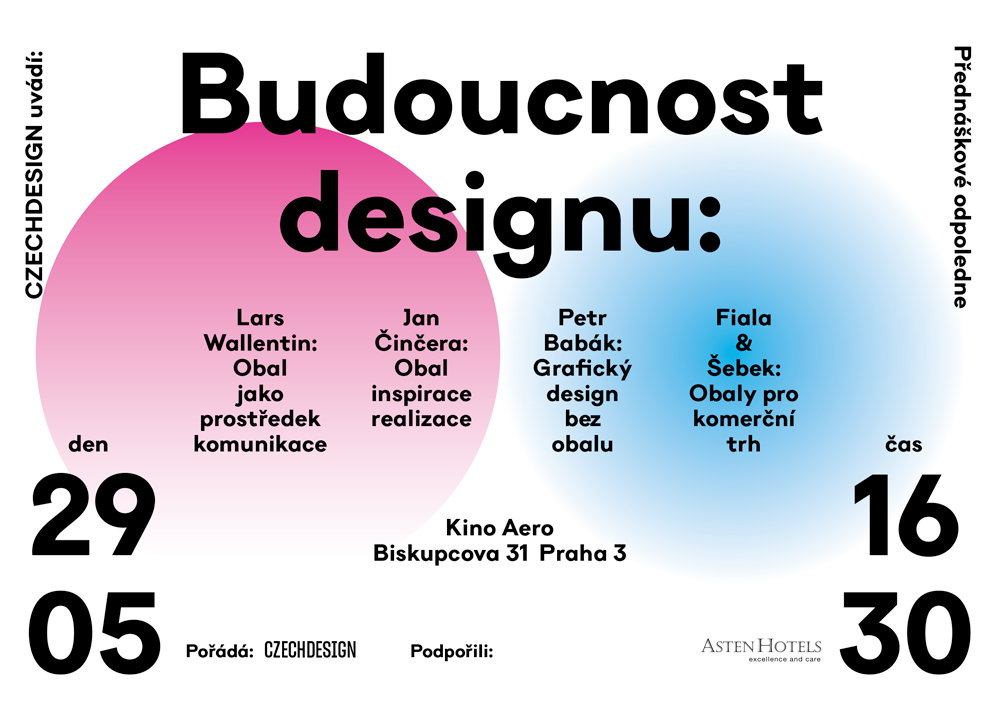 Pátek 29. května 2015 bude patřit obalovému designu. V prostorách pražského kina Aero se odehraje blok odborných přednášek na téma obalový a grafický design. Vzápětí následuje slavnostní vyhlášení vítězů mezinárodní soutěže obalového designu Mladý obal / Young Package.
Na obal tradičně nebývá nahlíženo jako na prestižní designérskou disciplínu, přesto je součástí téměř všech výrobků na trhu. „Obal musí plnit ochranou funkci a to pokud možno atraktivní a nápaditou formou, aby přilákal pozornost zákazníka a srozumitelně s ním komunikoval,“ uvedl šéfdesignér zlínské firmy Tescoma Ladislav Škoda. BUDEME SLAVIT VE VELKÉMLetošní jubilejní 20. ročník si žádá velkou událost. Zároveň vybízí k malému pozastavení nad současnými i budoucími výzvami oboru design obalů a s ním velmi úzce souvisejícího grafického designu. U této příležitosti jsme vyzvali odborníky českého i světového formátu, aby se podělili o své názory na současný vývoj i budoucnost těchto disciplín. Jak vidí budoucnost obalů a grafiky proslulý obalový designér působící ve Švýcarsku Lars Wallentin nebo české ikony těchto oborů Petr Babák, Jan Činčera a Fiala&Šebek? U příležitosti slavnostního vyhlášení vítězů jubilejního 20. ročníku mezinárodní soutěže Young Package, kterým provede moderátor Tomáš Hanák, připravil CZECHDESIGN reflexi celého oboru v podobě přednáškového odpoledne, která se uskuteční v pátek 29. května v kině Aero:16:30 přednáškové odpoledne Budoucnost designu19:00 slavnostní vyhlášení výsledků mezinárodní soutěže Young Packageafterparty v Kině Aero po vyhlášeníO ŘEČNÍCÍCHLars WallentinProslulý obalový designér pocházející ze Švédska, kde získal vzdělání na the Graphic Institute ve Stockholmu. V roce 1964 se přemístil do Švýcarska, odkud již více než 40 let rozvíjí kreativních řešení v oblasti obalů pro značky jako je Nestlé, Nescafé, Maggi, Buitoni, Nesquik nebo KitKat. Do Prahy přijede představit svoji vizi obalu jako prostředku komunikace z pozice grafického designéra a experta v oblasti obalů. Jan ČinčeraZnámý český obalový designér se podělí o své know-how. Na jakém nejkurióznější zadání pracoval? Jak vypadá realizace obalu i pro nejnáročnější zakázky? Co by měl grafik a obalový designér vědět, když potřebuje navrhnout obal, ať už jde o zabalení luxusního dárku nebo třeba "jen" pouzdro na knihu?Petr BabákObal není jen konstrukce z papíru, ale i grafický design. Petr Babák je synonymem nápaditých a experimentálních projektů, se kterými slaví úspěchy i u komerčních zadavatelů. Jak taková spolupráce vypadá? Jak si prosadit svůj názor a pohled na věc v konfrontaci se světem marketingu?Fiala & ŠebekNejúspěšnější česká firma specializující se na vývoj značek a obalový design pro komerční trh představí proces vzniku obalů ve spolupráci s klientem. Jak v tak náročném procesu dojít k uspokojivému výsledku a jakou roli v něm hraje designér?SLAVNOSTNÍ VEČER VÍTĚZŮ SOUTĚŽE YOUNG PACKAGEPo přednáškovém odpoledni bude následovat slavnostní vyhlášení vítězů mezinárodní soutěže Young Package. Kteří účastníci se v konkurenci více než 700 prací z celého světa stanou vítězi. Kdo si odnese ceny v celkové hodnotě přes 70 000 Kč? O OCENĚNÝCH ROZHODNE ODBORNÁ POROTA I VEŘEJNOSTTradičně bude udělena cena poroty a cena CZECHDESIGN. Vůbec poprvé bude udělena speciální cena vyhlašovatele soutěže společnosti Model Obaly. O jednom z oceněných letos rozhoduje také široká veřejnost, která může nyní hlasovat na našich facebookových stránkách. Obal, který do 20. května 2015 23:59 hod. obdrží největší počet tzv. „lajků“, získá cenu veřejnosti.TOMÁŠ HANÁK ODHALÍ VÝSTAVU VÍTĚZNÝCH PRACÍSlavnostním večerem vás provede herec Tomáš Hanák. Jako každý rok na vás také čeká jednorázová výstava v prostoru Kino Aero nejlepších prací navržena designérem Romanem Kvitou, který nedávno získal světové ocenění Red Dot Design Award. Výstava pak bude k vidění od 2. července 2015 ve Věži Novoměstské radnice na Praze 2. Tématem jubilejního ročníku soutěže bylo „Všechno nejlepší!“. Večer zakončí afterparty v předsálí kina.Hledali jsme obaly, které budou spojeny nejen s narozeninami, ale i výroční edice nebo limitované jubilejní kolekce. Soutěžní práce, které porota tento rok hodnotila, byly ve většině případů součástí jakési akce, která se váže k oslavám. ,,Obecně se více pohnuly od konstrukce obalů ke konstruování samotného dárku. Mnoho ze zaslaných prací mělo také sekundární použití. Porota preferovala konstrukčně zvládnuté obalů s dotaženou grafikou. Právě u oceněných prací můžeme říct, že grafika plně koresponduje s formou a myšlenkou zadání,“ vysvětluje manažerka soutěže Young Package Radka Machalická.Těšíme se na vás 29. května 2015 v Kině Aero, Biskupcova 1733/31, Praha 3.Vstup zdarma.
Výstava je podpořena Magistrátem hlavního města Prahy.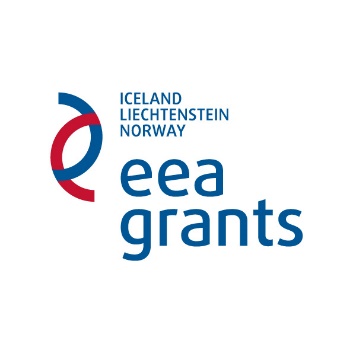 Projekt Budoucnost designu je podpořen Fondem EHP  grantem z Islandu, Lichtenštejnska a Norska.Organizátor: 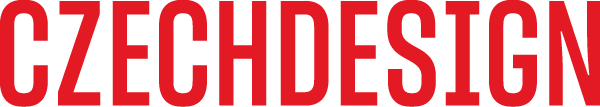 Partneři projektu: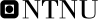 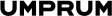 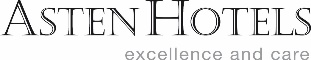 Partneři projektu: MODEL OBALY, Fond EHP,  UMPRUM, UTB Zlín, Asten hotels, Studio Činčera, Papelote, Česká centra, Antalis, Lindt, Pond5, Slovenské centrum dyzajnu, Novoměstská radniceMediální partneři: DesignMagazin.cz, Design portál, časopis Font, DESIGNEAST.EU, designby.sk, časopis Packaging, Design Cabinet CZ, časopis DesignumMODEL OBALY, a.s., je iniciátor a vyhlašovatel soutěže, patří mezi největší firmy v České republice specializující se na výrobu obalů. Je součástí švýcarské skupiny Model Holding a své výrobní závody a obchodní zastoupení má v osmi evropských zemích. Soutěž Mladý obal vyhlašuje firma Model Obaly a.s. každý rok už od roku 1996.> více http://www.modelgroup.com/cs CZECHDESIGN je organizace, která dlouhodobě prosazuje uplatňování designu v praxi. Provozuje webový portál o českém designu, podporuje a propaguje české designéry, v rámci poradenských služeb poskytuje konzultace, pořádá designérské soutěže, tendry a mediální kampaně. > více www.czechdesign.cz   BUDOUCNOST DESIGNU je roční cyklus přednášek a workshopů předních zahraničních designérů a teoretiků, který CZECHDESIGN ve spolupráci se zahraničními institucemi pořádá. Projekt je podpořen Fondem EHP grantem z Islandu, Lichtenštejnska a Norska. > více www.czechdesign.cz/dlouhodobe-projekty/budoucnost-designu/ MLADÝ OBAL / YOUNG PACKAGE je soutěž v obalovém designu určena mladým tvůrcům do 30 let. Od roku 1996 si vydobyla mezinárodní reputaci a výrazné postavení. Každoročně se těší velkému zájmu.> více http://mlady-obal.cz/ Počet přihlášených prací: 711Ocenění:Kategorie Studenti vysokých škol a designéři do 30 letKategorie Studenti středních a vyšších odborných školCena CZECHDESIGNCena vyhlašovatele Model ObalyCena předsedy porotyCena veřejnosti Odměny:Studenti vysokých škol a designéři do 30 let1. místo 30 000 Kč2. místo 10 000 Kč3. místo 7 000 KčStudenti středních a vyšších odborných škol1. místo 20 000 Kč2. místo 5 000 Kč3. místo 3 000 KčPorota:Jan ČinčeraLadislav ŠkodaKarel VránekJaroslav JuřicaJan ČtvrtníkPřednáškové odpoledne:KDY: 29. 5. 2015, od 16:30 hodKDE: Kino Aero, Biskupcova 1733/31, Praha 3ŘEČNÍCI: Lars Wallentin, Fiala&Šebek, Petr Babák, Jan ČinčeraVSTUP: zdarmaSlavnostní vyhlášení:KDY: 29. 5. 2015, od 19:00 hodKDE: Kino Aero, Biskupcova 1733/31, Praha 3VSTUP: zdarmaVýstava:KDY: 02/07–07/09 2015KDE: Věž Novoměstské radnice, Karlovo nám. 1/23, Praha 2VSTUP: zdarmaKontakt pro média: Anežka Adamíková, +420 733 755 959, anezka.adamikova@czechdesign.cz Užitečné odkazy:Pozvánka: https://www.facebook.com/events/1445013832459739/  Ke stažení (TZ, obrazový materiál): http://www.czechdesign.cz/press 